Cryo-tomographie électronique de spécimens vitrifiés en films mincesQuestionnaire préalable à la formationMadame, Monsieur,Nous vous remercions pour l'intérêt que vous portez à notre formation. Ce questionnaire a pour but de mieux cerner vos attentes et de nous assurer que notre formation sera en bonne adéquation avec vos projets. Merci de retourner cette fiche à l'adresse suivante : denis.chretien@univ-rennes1.fr (responsable scientifique et pédagogique du stage).Nom :Prénom :Adresse :Email :Téléphone :Quelle est votre thématique de recherche ?Avez-vous un projet dans un proche avenir qui impliquera la cryo-tomographie électronique ?Avez-vous une expérience préalable de la microscopie électronique ? Si oui, merci de préciser en quelques lignes votre expérience.« Ce questionnaire est facultatif. Le destinataire de ces données est le responsable scientifique de la formation à laquelle vous êtes inscrit(e) ou préinscrit(e) ; elles lui permettront d’adapter au mieux le programme de la formation à vos attentes et à celles des autres stagiaires. Elles seront détruites à la fin du stage. Pour plus d’informations concernant l’utilisation de vos données personnelles, veuillez consulter la notice « Données personnelles » disponible sur notre site internet. »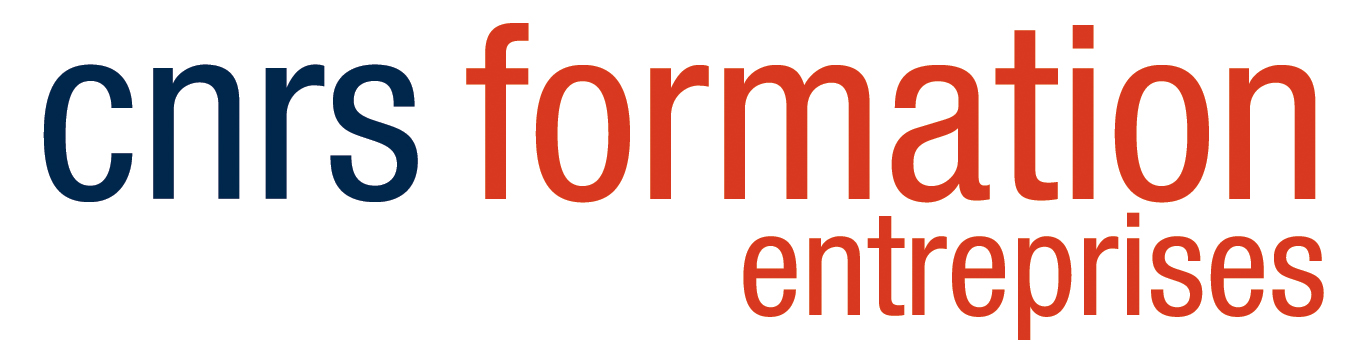 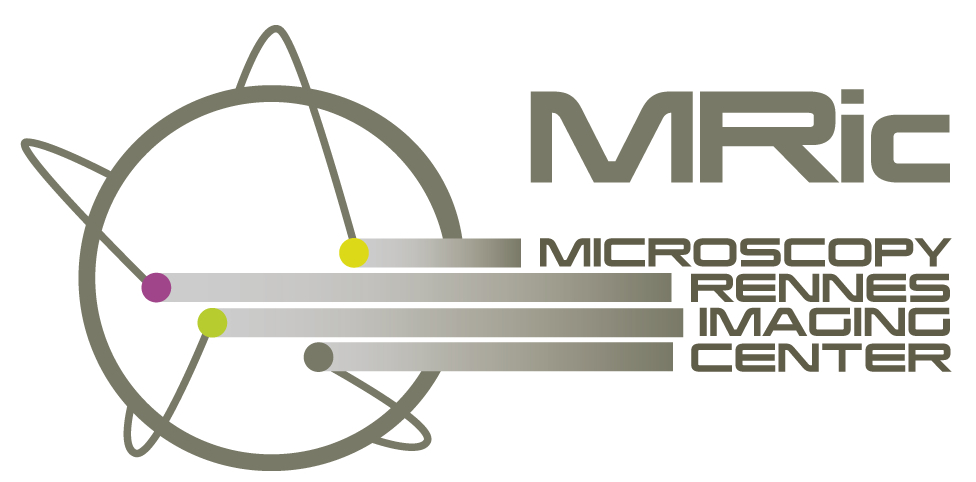 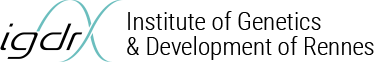 